ПРОЕКТ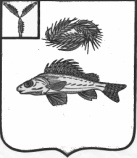 СОВЕТНОВОСЕЛЬСКОГО МУНИЦИПАЛЬНОГО ОБРАЗОВАНИЯЕРШОВСКОГО МУНИЦИПАЛЬНОГО РАЙОНАСАРАТОВСКОЙ ОБЛАСТИРЕШЕНИЕот _______2021 года								№ ____Рассмотрев протест прокуратуры Ершовского района Саратовской области на решение Совета Новосельского муниципального образования от 26.06.2017 № 80-146 «Об утверждении положения «О порядке назначения и выплаты пенсии за выслугу лет муниципальным служащим Новосельского МО», руководствуясь Уставом Новосельского муниципального образования Ершовского муниципального района Саратовской области, Совет Новосельского муниципального образования Ершовского муниципального района  РЕШИЛ:Внести в решение Совета Новосельского муниципального образования от 26.06.2017 № 80-146  «Об утверждении положения «О порядке назначения и выплаты пенсии за выслугу лет муниципальным служащим Новосельского МО»  (далее – Положение) следующие изменения:Абзацы 7, 8 пункта 6  Положения изложить в новой редакции:«Граждане обращаются за назначением пенсии за выслугу лет лично либо через законного или уполномоченного представителя, либо посредством почтовой связи.Если за назначением пенсии за выслугу лет обращается представительгражданина, дополнительно представляется документ, подтверждающий полномочия представителя, и его копия, а также копия документа, удостоверяющего личность представителя».Контроль за настоящим постановлением оставляю за собой.Глава Новосельскогомуниципального образования                                              И.П. Проскурнина«О внесении изменений в решение Совета Новосельского муниципального образования от 26.06.2017 № 80-146».